1. Какой смысл вкладывает теория активных соударений в понятие скорости химической реакцииСкорость реакции определяется числом активных соударений в единицу времени. Отношение числа активных соударений к общему числу столкновений представляет собой константу скорости химической реакции.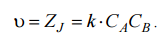 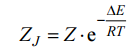 Z – общее число столкновений2. Записать выражение константы скорости согласно теории активированного комплекса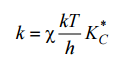 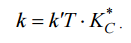 k и h – постоянные Больцмана и ПланкаХ - трансмиссионный коэффициент, величина которого (в пределах от 1 до 0,1) характеризует вероятность превращения активированного комплекса в продукты реакции.К – константа равновесия3. Физический смысл константы скорости с позиции теории активных соударенийОтношение числа активных соударений к общему числу столкновений представляет собой константу скорости химической реакции. Определив константу скорости, тем самым находят и скорость реакции при заданных концентрациях исходных веществ: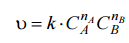 